Zondag  6 januari: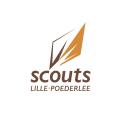 Deze zondag verwachten we jullie om half 2 aan het heem.
we gaan testen wie het best kan onderhandelen, wie kan er van een speld een boot maken?Zondag 13 januari:Breng je creatieve zelf mee want we gaan de goede oude tijd herbeleven.  Om half 2 aan het heem.Zondag 20 januari:Aangezien het jaarmarkt is zal het dit weekend geen scout zijn, misschien zien we jullie daar.Vrijdag 25 januari:We verwachten jullie om half 8 aan het heem en doe stevige stappers en warme kleren aan. 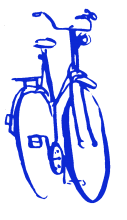 